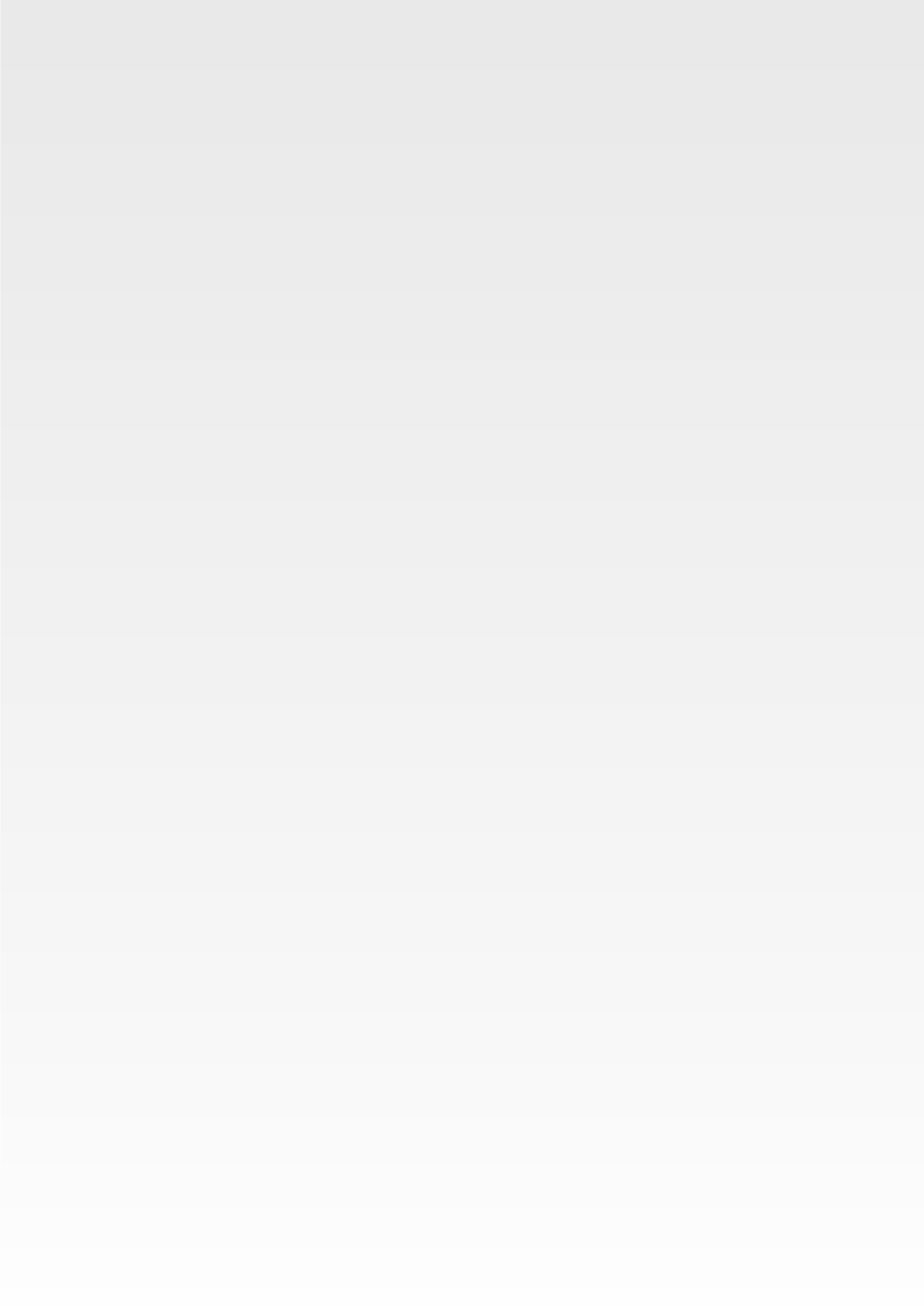 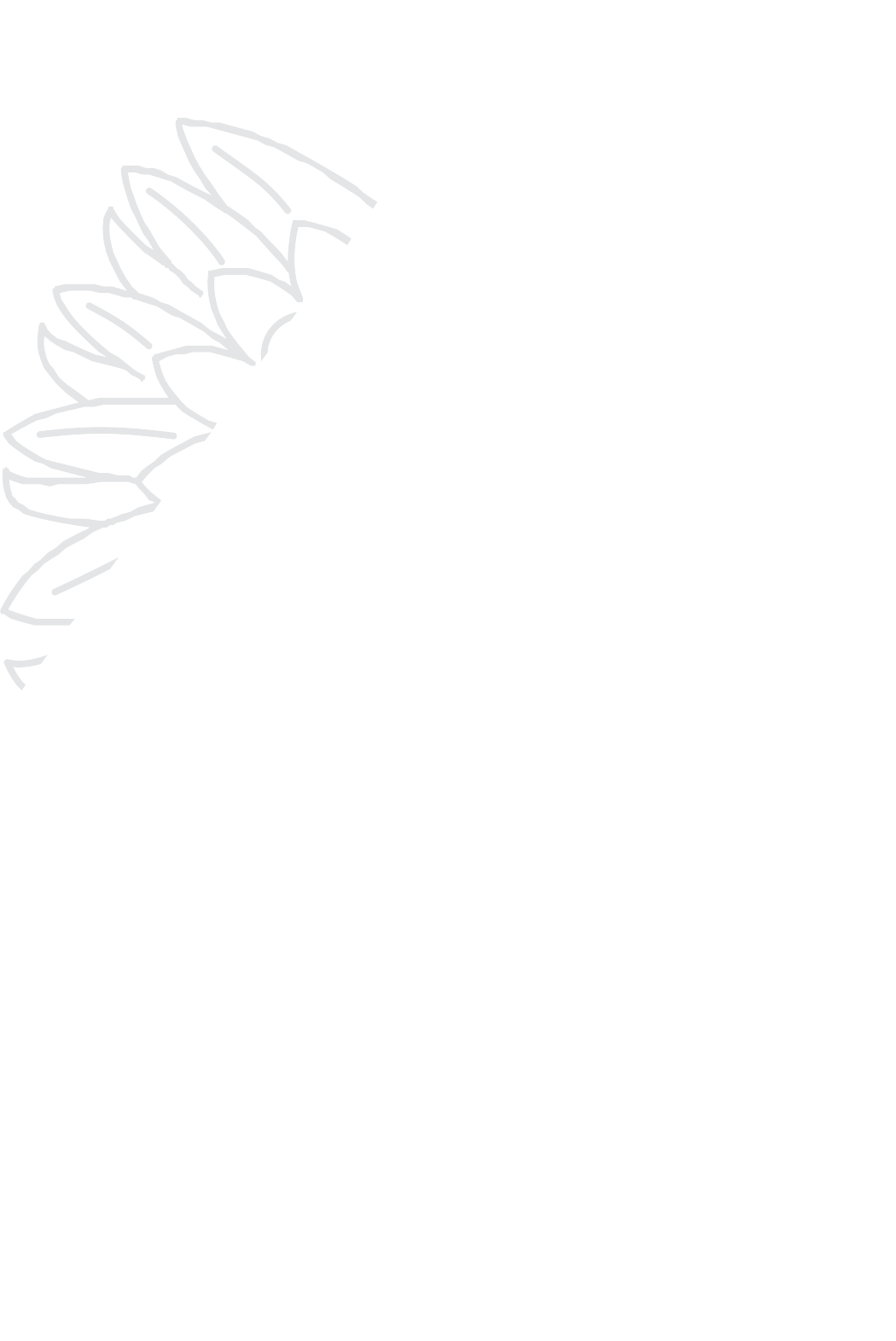 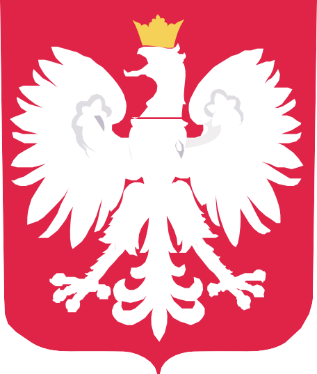 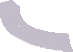 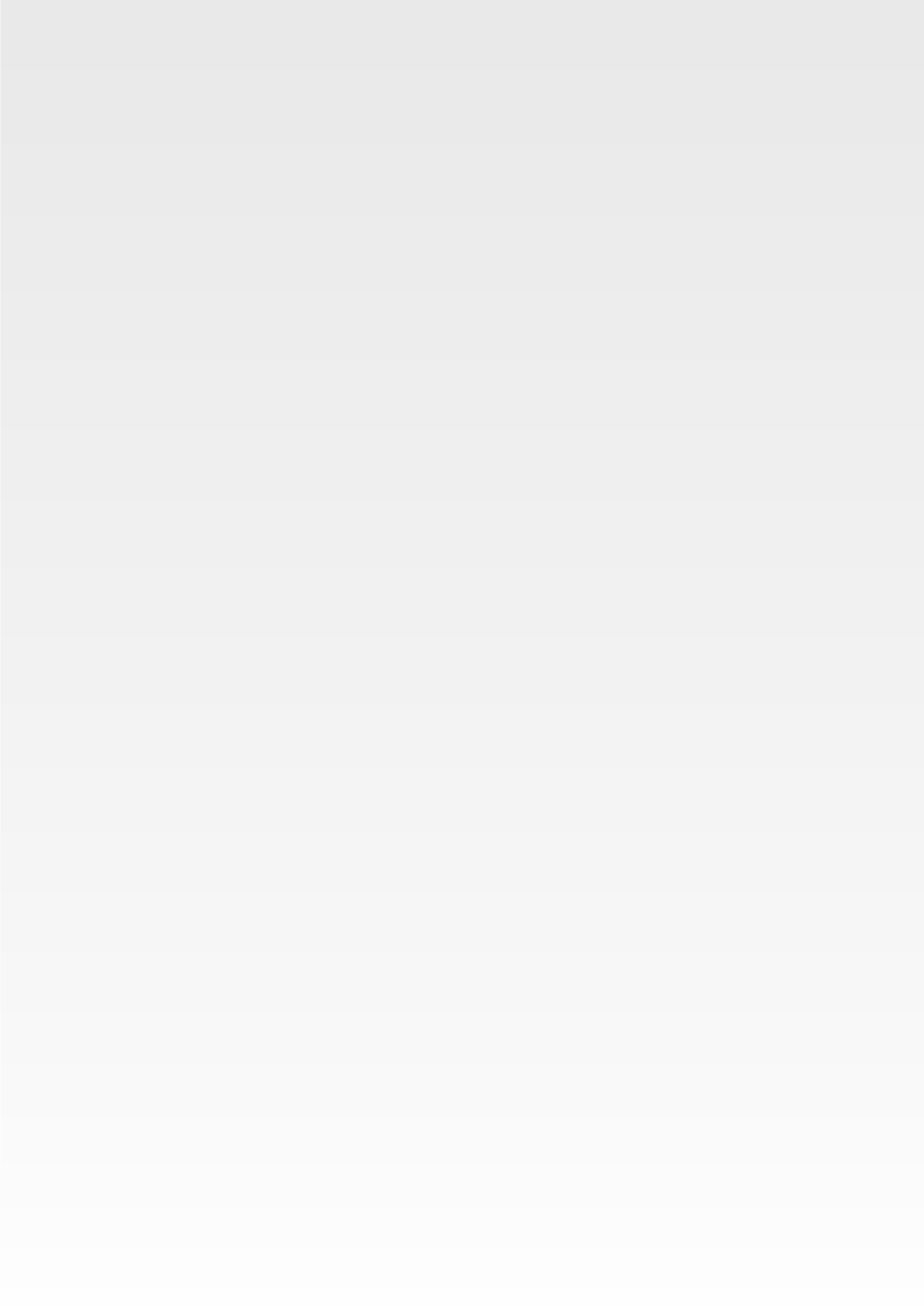 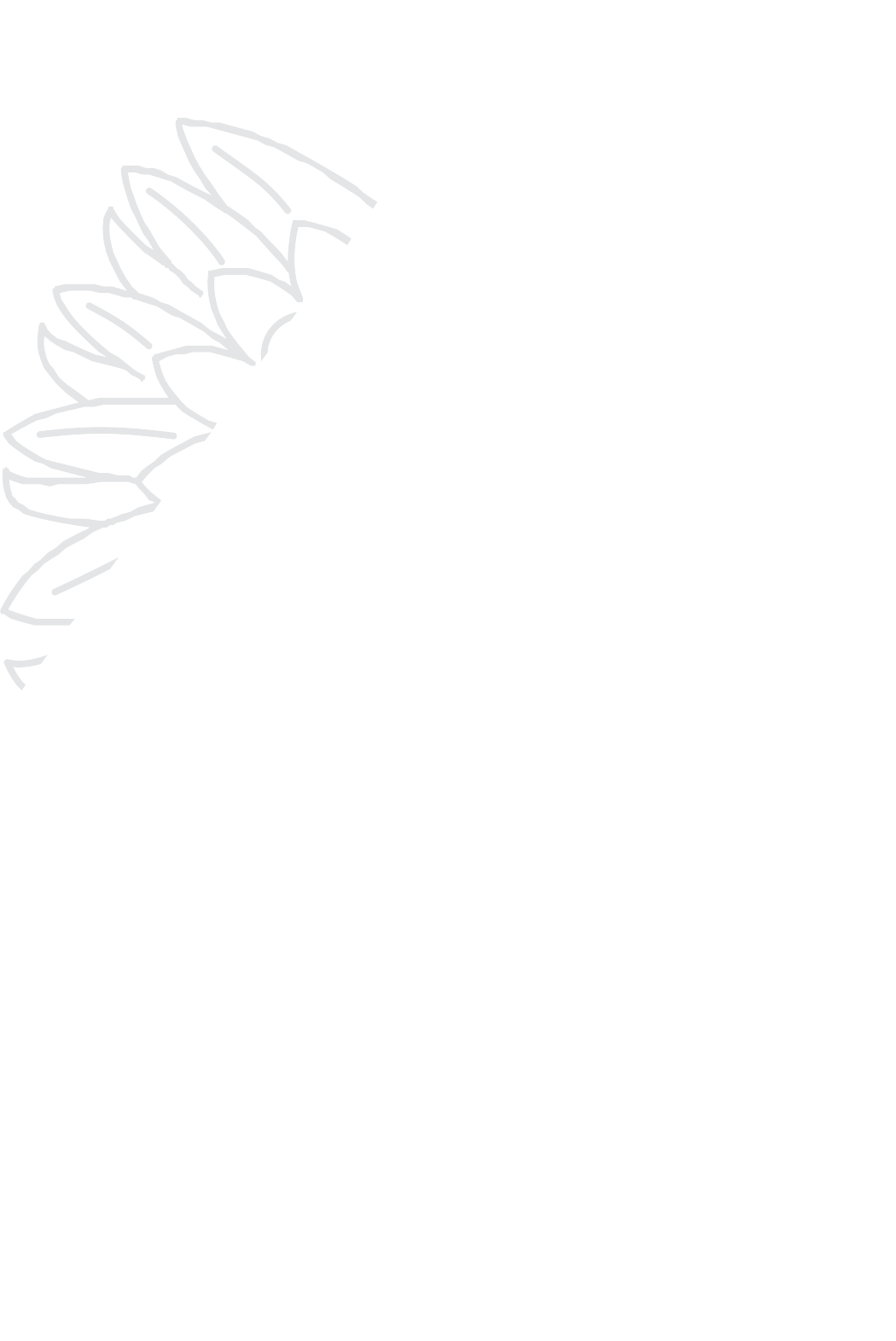 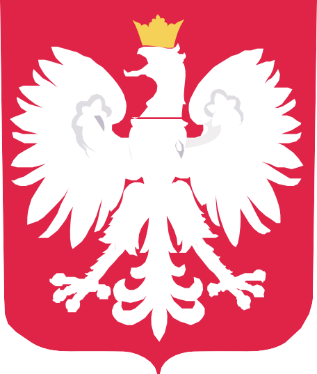 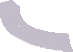 DOFINANSOWANIE ZE ŚRODKÓW BUDŻETU PAŃSTWAWIELOLETNI RZĄDOWY PROGRAM „POSIŁEK W SZKOLE I W DOMU”NA LATA 2019-2023EDYCJA 2023DOFINANSOWANIE      1 171 629,00 złCAŁKOWITA WARTOŚĆ ZADANIA  1 968 613,00 złProgram „Posiłek w szkole i w domu” zapewnia pomoc zarówno osobom starszym, niepełnosprawnych, o niskich dochodach, jak i dzieciom, które wychowują się w rodzinach znajdujących się w trudnej sytuacji. Program ma charakter modułowy. W jego skład wchodzą trzy moduły, z których każdy ma charakter indywidualny i kierowany jest do innego adresata.Moduł dla dzieci i młodzieżyZe środków przekazywanych w ramach Programu gminy udzielają wsparcia osobom spełniającym warunki otrzymania pomocy wskazane w ustawie z dnia 12 marca 2004 r.                 o pomocy społecznej oraz spełniających kryterium dochodowe w wysokości 200% kryterium, o którym mowa w art. 8 ww. ustawy:- dzieciom do czasu podjęcia nauki w szkole podstawowej,- uczniom do czasu ukończenia szkoły podstawowej lub ponadpodstawowej. W formie posiłku, świadczenia pieniężnego na zakup posiłku lub żywności albo świadczenia rzeczowego w postaci produktów żywnościowych.W szczególnie uzasadnionych przypadkach, gdy uczeń albo dziecko nie spełnia wymagań,            o których mowa powyżej, a wyraża chęć zjedzenia posiłku, odpowiednio dyrektor szkoły lub przedszkola informuje ośrodek pomocy społecznej, właściwy ze względu na miejsce zamieszkania ucznia lub dziecka, o potrzebie udzielenia pomocy w formie posiłku. Przyznanie pomocy, o której mowa w pkt 2, w przypadku przyjęcia przez gminę odpowiedniego programu osłonowego, o którym mowa w art. 17 ust. 2 pkt 4 ustawy z dnia 12 marca 2004 r. o pomocy społecznej, nie wymaga wydania decyzji administracyjnej w sprawie   i ustalenia sytuacji rodziny w drodze rodzinnego wywiadu środowiskowego. Celem modułu 1 i 2 Programu jest zapewnienie posiłku dzieciom, uczniom i młodzieży oraz objęcie pomocą osób dorosłych, zwłaszcza osób starszych, chorych lub niepełnosprawnych i samotnych.